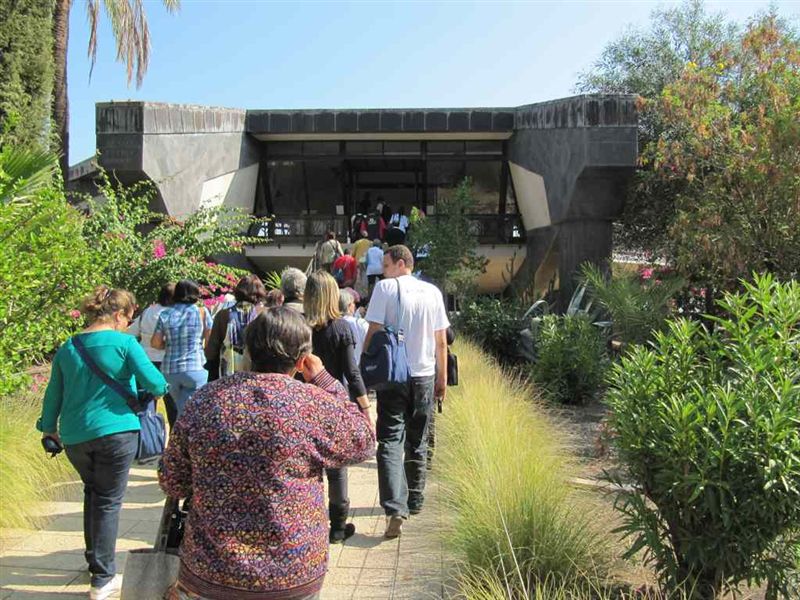 Pellegrini accdono al Memoriale di Sn Pietro